久間木國男君の浄瑠璃「第五回　清元・大和楽　おさらい会」　　毎年恒例の標記「おさらい会」が、今年も5月29日(日)に山形市薬師町の料亭「亀松閣」で開かれて、久間木國男君がトリで出演、清元「玉屋」で浄瑠璃を演じました。　当日は我が東涛会員の佐藤（章）、三浦、三井、渡辺の諸君と松田が参加し、久間木君の渋い声とその上達振りに感心しました。会場は大入り満員で山大の外国人留学生も鑑賞しました。（松田博之記）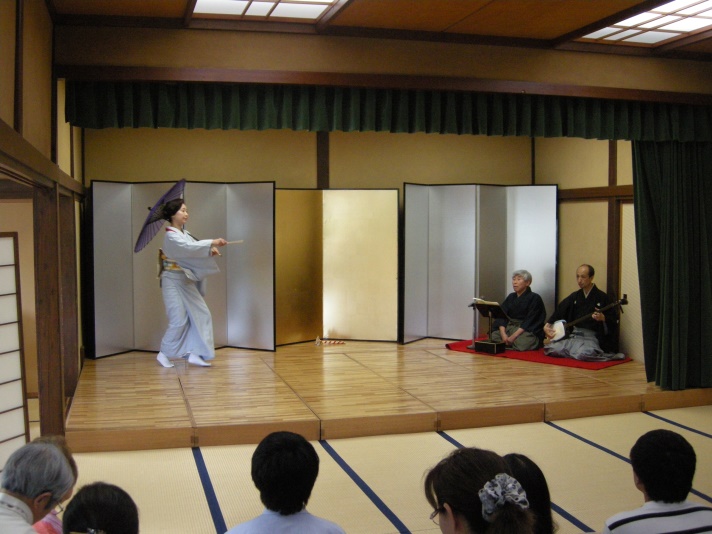 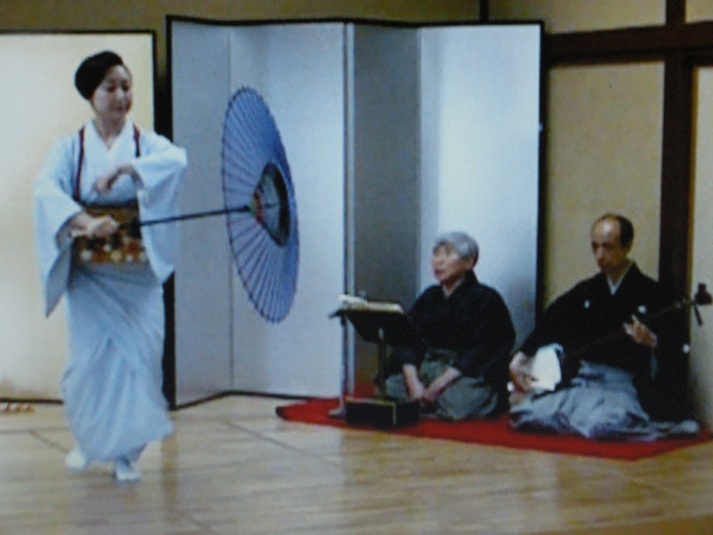 　　　　　　　＜清元「玉　屋」浄瑠璃　久間木國男、立方　菊弥、三味線　清元美多郎師＞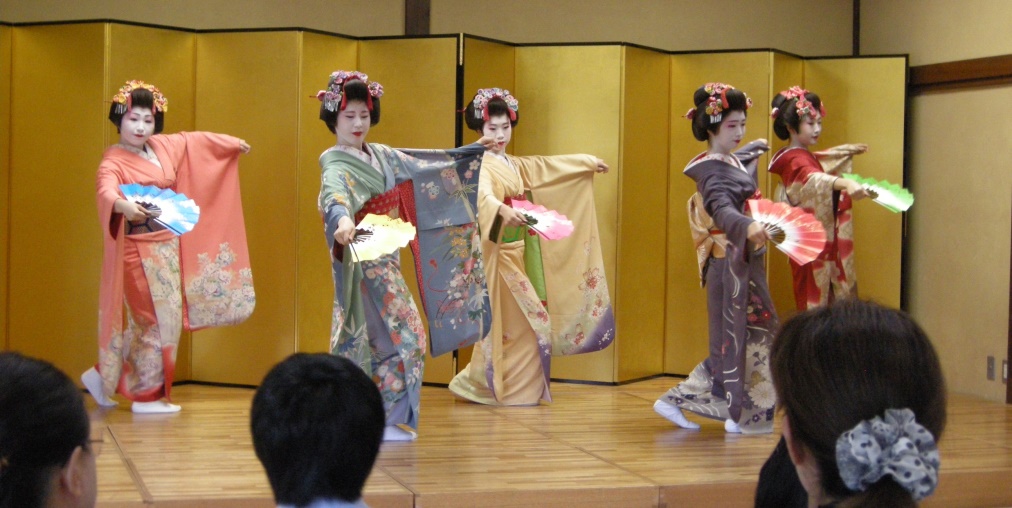 ＜清元「花くらべ」を舞う山形舞子＞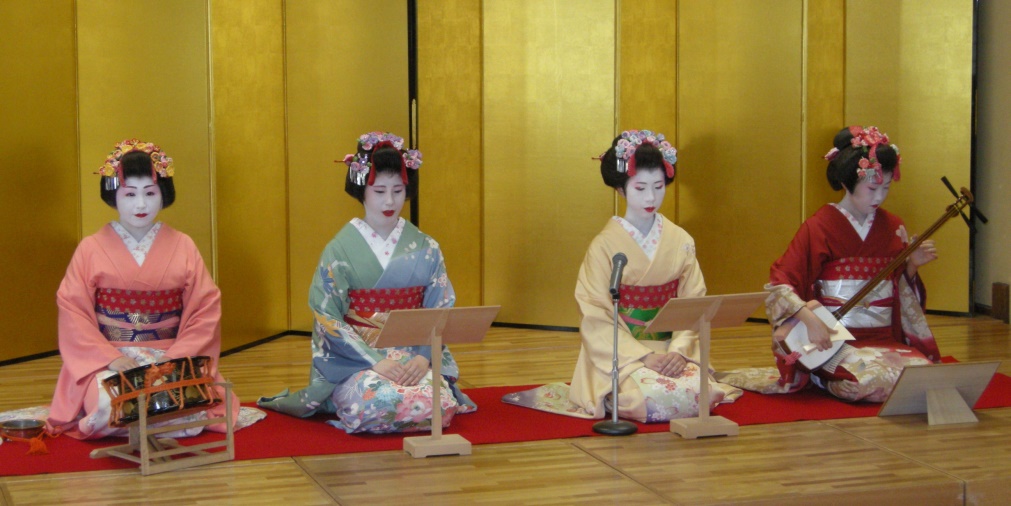 ＜大和楽「舞妓」左より　　鉦、太鼓：ことり　　唄：志乃、櫻子　　三味線：あやめ＞